Publicado en Malabo, Guinea Ecuatorial el 21/02/2019 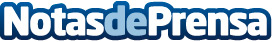 Guinea Ecuatorial da un paso decisivo para unirse a la iniciativa de transparencia de la industria extractivaEn un movimiento significativo para unirse a la Iniciativa de Transparencia de la Industria Extractiva (EITI), Guinea Ecuatorial recibió el respaldo oficial del Secretariado Internacional de la EITI el viernes. El respaldo se produce tras una década de esfuerzos de Guinea Ecuatorial para unirse a la iniciativa, que busca abordar los problemas clave de la gobernabilidad, la transparencia y la rendición de cuentas en los sectores extractivosDatos de contacto:Jacinto Nguema OwonoNota de prensa publicada en: https://www.notasdeprensa.es/guinea-ecuatorial-da-un-paso-decisivo-para Categorias: Internacional Otras Industrias http://www.notasdeprensa.es